「研究計画概要書」作成上の注意心理学研究科博士課程（前期課程）臨床心理学コース第１志望（指導教員）は必ず記入してください。第２志望（指導教員）は必ずしも記入する必要はありませんが、志望する場合は別途第２志望用の研究計画概要も作成して下さい。出願前に研究内容についての相談が必要ですので、志望する教員までメールにて必ずご連絡ください。教員から大学院ゼミの指導方針のファイルを受け取り，これを熟読してください。第２志望がある場合は，第１志望・第２志望それぞれの教員にメールで連絡してください。教員に直接連絡がつかない場合は，心理学部・心理学研究科事務室（jt-snrjm@mail.doshisha.ac.jp）まで連絡してください。2019年度新入生指導予定の教員一覧と連絡先は以下のURL（心理学部／心理学研究科オリジナルサイト）に記載の通りです。https://psych.doshisha.ac.jp/admission/graduate/＜ホームページより抜粋＞　表１.2019年度新入生指導予定の教員一覧（アルファベット順）・2019年度新入生指導予定の教員のみ○印表示しています。・○印のついていない教員でも指導可能の場合があります。教員に直接ご相談ください。・△印のついた教員について、2019年度（1年間）は研究制度により不在予定です。研究計画概要を作成する前に、該当の志望教員に必ず連絡をして、指導の可能性について問合せをしてください。
決定した指導教員については、合格発表時に通知します。※印欄は記入しないでください。研究計画概要書研究計画概要※本様式はhttps://psych.doshisha.ac.jp/admission/よりダウンロードできます。※作成については、1200字以内（引用文献は含まない）、A4判、裏面の使用可。※印欄は記入しないでください。研究計画概要書第２志望については、この書面に研究計画概要を記入してください。研究計画概要※本様式はhttps://psych.doshisha.ac.jp/admission/よりダウンロードできます。※作成については、1200字以内（引用文献は含まない）、A4版、裏面の使用可。臨床心理学コース教員名研究分野研究指導研究指導メールアドレス臨床心理学コース教員名研究分野前期課程後期課程メールアドレス石川 信一臨床児童心理学○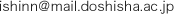 武藤 崇臨床心理学、行動分析学○○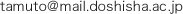 興津 真理子臨床心理学、家族心理学△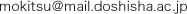 佐藤 豪臨床心理学、健康心理学○○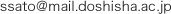 杉若 弘子臨床心理学、パーソナリティ心理学○○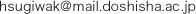 受験番号※氏　名コース名臨床心理学コース第1志望志望教員名第1志望研究課題名：研究課題名：研究課題名：受験番号※※氏　名コース名臨床心理学コース臨床心理学コース第2志望志望教員名第2志望研究課題名：